附件4云监考学生视频监控操作示例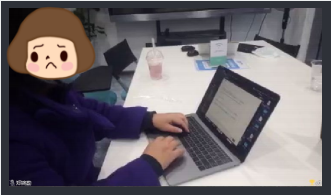 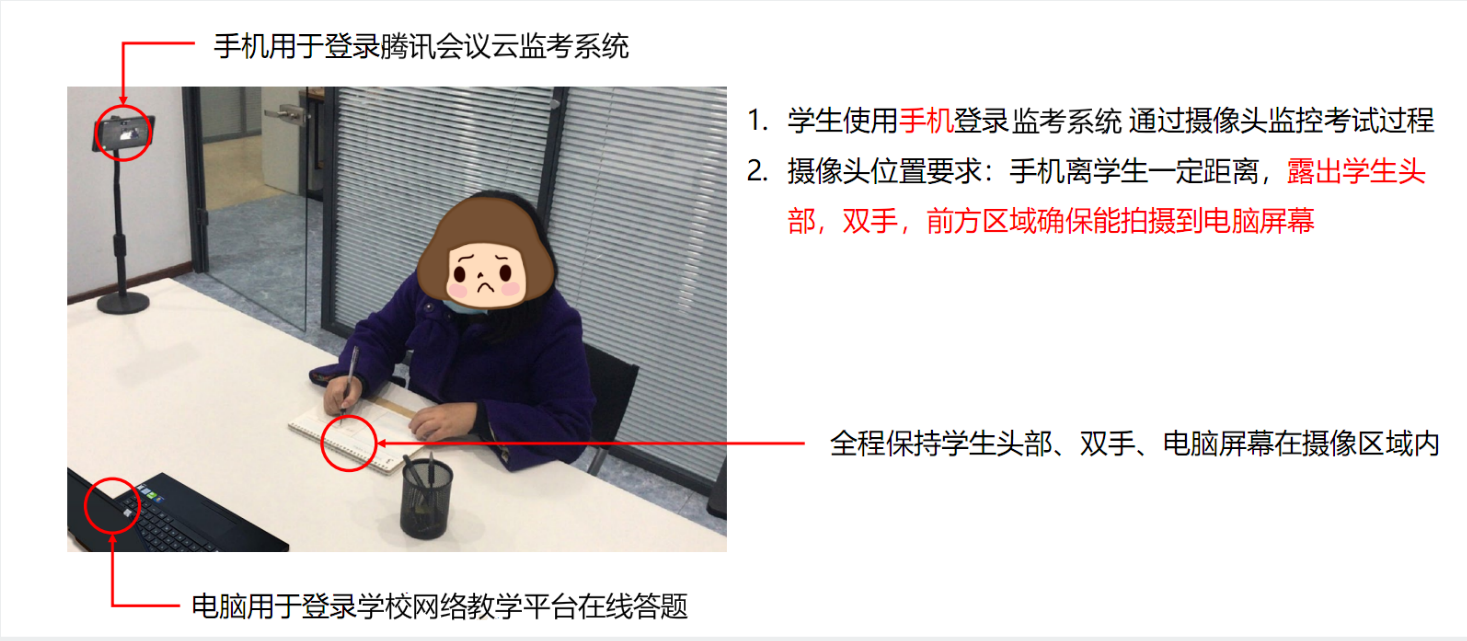 参试学生可将答题电脑替换为手机进行作答。